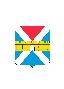 СОВЕТ КРЫМСКОГО ГОРОДСКОГО ПОСЕЛЕНИЯКРЫМСКОГО РАЙОНАРЕШЕНИЕот ________		                                                       			№  _____город КрымскОб утверждении Правил благоустройства на территории Крымского городского поселения Крымского района В соответствии  с Федеральным законом от 6 октября 2003 года № 131- ФЗ «Об общих принципах организации местного самоуправления в Российской Федерации», приказом Минстроя России от 29 декабря 2021 года № 1042/пр «Об утверждении методических рекомендаций по разработке норм и правил по благоустройству территорий муниципальных образований», уставом Крымского городского поселения Крымского района, Совет Крымского городского поселения Крымского района,    р е ш и л:1.Утвердить Правила благоустройства на территории Крымского городского поселения Крымского района  (приложение). 2. Признать утратившими силу решения Совета Крымского городского поселения Крымского района:от 29 декабря 2022 г. № 288 «Об утверждении Правил благоустройства             и санитарного содержания территории Крымского городского поселения Крымского района» (приложение);3. Настоящее решение обнародовать путём размещения на информационных стендах, расположенных на территории сельского поселения, а также разместить на официальном сайте администрации Крымского городского поселения Крымского района в информационно-телекоммуникационной сети Интернет.4. Решение вступает в силу после официального обнародования.Председатель Совета Крымского городского поселения                                                    Крымского района 							В.П. Исаченко  Глава Крымского городского поселения                                                    Крымского района                                                                         Я.Г. Будагов